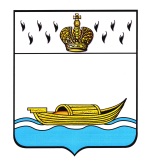 ДУМА ВЫШНЕВОЛОЦКОГО ГОРОДСКОГО ОКРУГАРЕШЕНИЕ от 20.10.2021                                       № 320Об утверждении ликвидационного баланса Администрации Княщинского сельского поселенияВышневолоцкого района Тверской областиРуководствуясь статьями 61, 62, 63, 64 Гражданского кодекса Российской Федерации, Федеральным законом от 06.10.2003 № 131-ФЗ «Об общих принципах организации местного самоуправления в Российской Федерации», Федеральным законом от 08.08.2001 № 129-ФЗ «О государственной регистрации юридических лиц и индивидуальных предпринимателей», законом Тверской области от 02.04.2019 № 13-ЗО «О преобразовании муниципальных образований Тверской области путем объединения поселений, входящих в состав территории муниципального образования Тверской области «Вышневолоцкий район», с городским округом город Вышний Волочек Тверской области и внесении изменений в отдельные законы Тверской области», Дума Вышневолоцкого городского округа решила:1. Утвердить ликвидационный баланс Администрации Княщинского сельского поселения Вышневолоцкого района Тверской области (прилагается).2. Руководителю ликвидационной комиссии Администрации Княщинского сельского поселения Вышневолоцкого района Тверской области уведомить регистрирующий орган (Межрайонную инспекцию Федеральной налоговой службы России №12 по Тверской области) о составлении ликвидационного баланса, указанного в пункте 1 настоящего решения, в соответствии с действующим законодательством Российской Федерации.3. Настоящее решение вступает в силу со дня его принятия.Председатель Думы Вышневолоцкого городского округа                                                           Н.Н. Адров